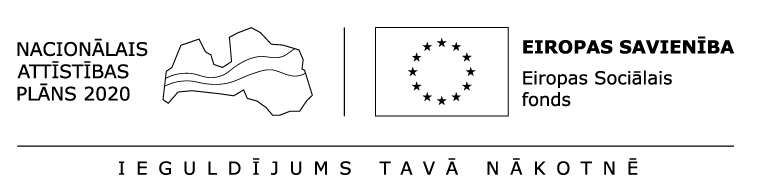 apstiprinĀts
 Daugavpils pilsētas domes izpilddirektore
___________________ I.GoldbergaDaugavpilī, 2017.gada  ____.____________PUBLICĒTĀ INFORMATĪVĀ ZIŅOJUMA„”paziņojumsDaugavpilī								Attīstības departamenta projekta Nr. 9.2.4.2/16/I/101  „Veselības veicināšanas un slimību profilakses pasākumi Daugavpils pilsētas pašvaldībā” vadītāja				Santa UpīteJurists 										Ainārs StreiķisEkonomiste									Anna DidevičaIepirkuma procedūras veidsPasūtītājs nepiemēro Publisko iepirkumu likumā noteiktās iepirkuma procedūras, jo paredzamā līgumcena: Līdz EUR bez pievienotās vērtības nodokļaDatums, kad paziņojums ievietots internetāPublikācija Daugavpils domes mājas lapā (www.daugavpils.lv): – Informatīvs paziņojums pretendentiemPasūtītāja nosaukumsDaugavpils pilsētas dome, K.Valdemāra ielā 1, Daugavpils, LV-5401, reģ. Nr. 90000077325Līguma priekšmets„”                                  Pretendenta iesniedzamie dokumentiSaskaņā ar tehnisko specifikācijuPiedāvājuma izvēles kritērijs:Piedāvājuma izvēles kritērijs – Piedāvājumu iesniegšanas vieta un termiņšLīdz  plkst. Daugavpils pilsētas domes ēkā, Kr.Valdemāra ielā 13, 3.stāvā, .kab., Daugavpilī, LV-5401 vai elektroniski: Iesniegtie piedāvājumi- pretendenta nosaukums, piedāvātā cena un citas ziņas, kas raksturo piedāvājumuSabiedrība ar ierobežotu atbildību "", Reģ.Nr., Juridiskā adrese:. Piedāvājuma vienību kopsumma EUR bez pievienotās vērtības nodokļa;Sabiedrība ar ierobežotu atbildību "", Reģ.Nr.41503049787 Juridiskā adrese:. Piedāvājuma vienību kopsumma EUR bezpievienotās vērtības nodokļa;Tā pretendenta nosaukums, ar kuru nolemts slēgt līgumu, līgumcenaSabiedrība ar ierobežotu atbildību "", Reģ.Nr., Juridiskā adrese:. Piedāvājuma vienību kopsumma EUR  bez pievienotās vērtības nodokļa